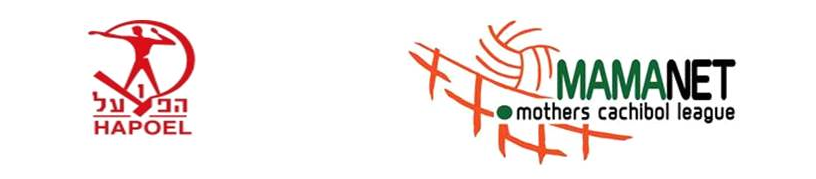 mona181.mm@gmail.com                          Way beyond the netAugust 5th, 2015Dear Friends of the CSIT's Family.RE:  MAMANET International Seminar – October 2015, Eilat- Israel.We were very happy to meet you during the WSG 2015 in Lignano Italy.We had the pleasure of presenting the MAMANET model during the Executive committee meeting and by a Game presentation held in the Gymnastics Hall.Further to the decision of the Executive Committee and with the full support of the President of CSIT Mr. Harald Bauer, MAMANET will be officially incorporated in the WSG 2017 in Riga, Latvia."The enthusiasm and the level of noise leave no doubts: MAMANET has the chance to change the life of women" quote of Mr. Bauer who played himself in one of the demonstrations games. We are happy to inform you that, during the period of 24th – 28th October, 2015 we will manage an International MAMANET Seminar in Eilat, Israel.The Seminar will include a 4 day program which will include theoretical (rules of the games, explanation of the discipline) workshops and games. See attached highlights of the program.Registration is open till September 7th, 2015. Numbers of participants per organization is 3 persons.See the Registration Form attached.We look forward to welcoming you in Eilat.Ofra Abramovich				Yoram ArnsteinChairwoman & Founder	 -MAMANET.		Director , HAPOEL – ISRAEL.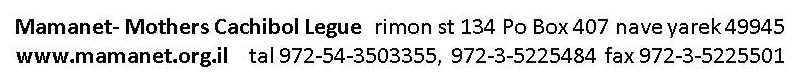 